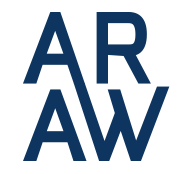 SPECYFIKACJA  WARUNKÓW  ZAMÓWIENIA 
(zwana dalej: SWZ) Zamawiający:AGENCJA ROZWOJU AGLOMERACJI WROCŁAWSKIEJ SAPlac Solny 1450 – 062  WrocławDotyczy postępowania o udzielenie zamówienia publicznego pn:„Usługa aktualizacji Systemu Informacji Miejskiej”prowadzonego w trybie zamówienia podstawowego na podstawie przepisów ustawy                                 z dnia 11 września 2019 r. Prawo zamówień publicznych                                           (t.j. Dz. U. z 2023 r., poz. 1605 z późn. zm.)			       poniżej równowartości kwoty 215 000 euro                                                Znak sprawy: ZP/TP/10/2023/ARAWSA  ZATWIERDZAM__________________________________________________________                                                        Wrocław  19 września 2023 r.SPIS TREŚCI:Rozdział 1 –  Nazwa  oraz adres Zamawiającego …………………………………….… str.  3Rozdział 2 –  Tryb udzielenia zamówienia ……………………………………….…….. str.  3Rozdział 3 –  Opis przedmiotu zamówienia ……………………………………..….. str. 4 – 6  Rozdział 4 –  Termin wykonania zamówienia……………………………………...….… str. 7 Rozdział 5 –  Podstawy wykluczenia……………………………………..…………. str.  7 – 8 Rozdział 6 –  Warunki udziału w postępowaniu ………………………………………... str. 8 Rozdział 7 –  Podmiotowe  środki dowodowe ………………………………………. str. 8 – 9    Rozdział 8 –  Wykonawcy wspólnie ubiegający się o udzielenie zamówienia …..... str. 9 – 10   Rozdział 9 –   Informacje   o   środkach   komunikacji   elektronicznej,  przy  użyciu  których                        Zamawiający   będzie   kontaktował   się   z  wykonawcami   oraz   informacje                                                 o   wymaganiach  technicznych   i   organizacyjnych  sporządzania,  wysyłania                        i  odbierania korespondencji elektronicznej …………………...….. str. 10 – 12 Rozdział 10 – Wymagania dotyczące wadium …………………………….…..………. str. 12 Rozdział 11 – Termin związania ofertą ……………………………………………...… str. 12Rozdział 12 – Opis  sposobu przygotowania ofert …………………..……………. str. 13 – 15 Rozdział 13 – Sposób oraz termin składania i otwarcia ofert …………………….……. str. 15 Rozdział 14 – Opis sposobu obliczenia ceny …………………………….……….......... str. 16 Rozdział 15 –  Opis kryteriów, którymi Zamawiający będzie się kierował przy wyborze oferty,                         wraz z podaniem wag tych kryteriów i sposobu oceny ofert ……… str. 16 – 18 Rozdział 16 –  Informacje  o formalnościach,  jakie  powinny  zostać  dopełnione  po wyborze                         oferty w celu zawarcia umowy w sprawie zamówienia publicznego………….                         ………. str. 18 – 19  Rozdział 17 –  Informacje na temat zabezpieczenia należytego wykonania umowy …... str. 19 Rozdział 18 –  Projektowane postanowienia umowy w sprawie zamówienia publicznego, które                         zostaną wprowadzone do treści tej umowy …………………………….. str. 19Rozdział 19 –  Pouczenie o środkach ochrony prawnej przysługujących wykonawcy w toku                         postępowania o udzielenie zamówienia ……………………..…………. str. 19 Rozdział 20 –  Zakończenie postępowania …………………………………….….. str. 19 – 20  Rozdział 21 –  Obowiązek informacyjny wynikający z art. 13 RODO………..….. str. 20 – 21  Nazwa oraz adres Zamawiającego (adres do korespondencji):Agencja Rozwoju Aglomeracji Wrocławskiej SAPlac Solny 14 50 – 062  Wrocławtel. (71) 783 53 10araw.plAdres strony internetowej, na której udostępniane będą zmiany i wyjaśnienia treści SWZ oraz inne dokumenty zamówienia bezpośrednio związane z postępowaniem                      o udzielenie zamówienia. Zmiany i wyjaśnienia treścí SWZ oraz inne dokumenty zamówienia bezpośrednio związane z postepowaniem̨ o udzielenie zamówienia będą udostępniane na stronie internetowej: https://araw.pl/ oraz https://bip.araw.pl/Osoba odpowiedzialna do komunikowania się z Wykonawcami:Marcin WojteraTelefon: +48 606 379 406adres e-mail: przetargi@araw.pldni i godziny osoby odpowiedzialnej do komunikowania się Wykonawcami:                    od poniedziałku do piątku, w godz.: 08.00 – 16.00. Postępowanie o udzielenie zamówienia publicznego prowadzone jest w trybie podstawowym na podstawie art. 275 pkt 1 ustawy z dnia 11 września 2019 r.  Prawo zamówień publicznych (t.j. Dz. U. z 2023 r., poz. 1605 z późn. zm.) [zwanej dalej także „Pzp”].W zakresie nieuregulowanym niniejszą Specyfikacją Warunków Zamówienia, zwaną dalej "SWZ", zastosowanie mają przepisy ustawy Pzp.Do udzielenia przedmiotowego zamówienia stosuje się przepisy ustawy Pzp oraz akty wykonawcze do niej, a w sprawach tam nieuregulowanych, przepisy ustawy z dnia                            23 kwietnia 1964 r. Kodeks Cywilny (t.j. Dz. U. z 2023 r.  poz. 1610 z późn. zm.).Zamawiający przewiduje możliwość skorzystania z tzw. „procedury odwróconej”,                                w wyniku której najpierw dokonana kwalifikacji podmiotowej wykonawcy, którego oferta została najwyżej oceniona, w zakresie braku podstaw wykluczenia oraz spełniania warunków udziału w postępowaniu (art. 139  ustawy Pzp).Wspólny Słownik Zamówień (CPV):  Kod główny:         39.17.10.00  – 1  – Witryny wystawowe,Kod pomocniczy:  92.31.22.13 – 7  –  Usługi autorów technicznych. Przedmiotem zamówienia jest:  Usługa aktualizacji Systemu Informacji Miejskiej.Opis przedmiotu zamówienia/umowy:Usługa polegająca na aktualizacji gablot Systemu Informacji Miejskiej, tj. Obsługa Gablot SIM umiejscowionych na terenie gminy Wrocław oraz wydruk plakatów.W niniejszym zamówieniu  następujące pojęcia będą miały znaczenie zgodne                       z podanymi poniżej definicjami:System Informacji Miejskiej (SIM) - sieć dwustronnych gablot, w których znajdują się mapy Wrocławia w 119 lokalizacjach na terenie gminy Wrocław (Lista lokalizacji),Gablota SIM – pojedyncza lokalizacja w ramach sieci SIM znajdująca się na terenie gminy Wrocław (SIM_wygląd i SIM_wymiary),Mapa – mapa umieszczona w Gablocie SIM podlegająca demontażowi                    i przechowaniu przez Wykonawcę oraz ewentualnemu ponownemu montażowi,Plakat – plakat podlegający drukowi i montażowi (zawieszeniu) przez Wykonawcę oraz ewentualnej wymianie lub ewentualnemu demontażowi,Obsługa Gabloty SIM – czynności realizowane przez Wykonawcę na podstawie zgłoszenia Zamawiającego, obejmujące, w zależności od zgłoszenia: demontaż zawieszonej wcześniej w Gablocie SIM Mapy (w sposób nie niszczący Gablot SIM) , a następnie montaż Plakatu na określony czas albodemontaż zawieszonego wcześniej w Gablocie SIM Plakatu i montaż nowego Plakatu na określony czas       albodemontaż zawieszonego wcześniej w Gablocie SIM Plakatu i montaż Mapy.Wykonawca na podstawie każdorazowo przesłanego przez  Zamawiającego zgłoszenia zobowiązuje się, w zależności od treści zgłoszenia, do:wykonania wydruku Plakatu (-ów) i wykonania Obsługi (-ug) Gabloty SIM    w zakresie sprecyzowanym w zgłoszeniu        lubwykonania Obsługi (-ug) Gabloty SIM w zakresie sprecyzowanym                               w  zgłoszeniu. Specyfikacja techniczna plakatu (-ów): 181 cm wysokości i 121 cm szerokości,materiał: papier do podświetleń, min. 135 g. W ramach jednego zgłoszenia Zamawiający:prześle Wykonawcy do wydruku wzór lub wzory Plakatu (-ów) w formie pliku w formacie .pdf  prześle  listę lokalizacji,  w  których  znajdują  się  Gabloty  SIM podlegające Obsłudze w ramach   zgłoszenia.          3.3.5.  Ponadto w ramach Przedmiotu umowy Wykonawca zobowiązuje się do tymczasowego przechowywania zdemontowanych Map oraz przechowywania wydrukowanych i zdemontowanych Plakatów. Na wezwanie Zamawiającego plakaty zostaną dostarczone pod wskazany adres na terenie Wrocławia.3.3.6.    Zgłoszenia kierowane są na adres mailowy Wykonawcy.             3.3.7.   Zgłoszenie uważa się za przyjęte do realizacji z chwilą wyraźnego potwierdzenia jego przyjęcia przez Wykonawcę, które przesłane zostanie na adres mailowy Zamawiającego.3.3.8.    Zamawiający   oświadcza,   że    przed   każdym   zgłoszeniem    złoży   wniosek  do  Zarządu Dróg i Utrzymania  Miasta  o  wydanie  zgody  na  umieszczenie Plakatów w Gablotach SIM. Zgłoszeniem  objęte będą wyłącznie Gabloty SIM, co do których Zamawiający uzyska wcześniej zgodę Zarządu Dróg  i Utrzymania Miasta na umieszczenie reklam w pasie drogowym; opłata z zajęcia pasa drogowego uiszczana będzie przez Zamawiającego.             3.3.9.    Zamawiający w okresie trwania Umowy może zlecić  Wykonawcy:wydruk maksymalnie 1170 (słownie: jeden tysiąc sto siedemdziesiąt) sztuk plakatów,maksymalnie 1620 (słownie: jeden tysiąc sześćset dwadzieścia) Obsług Gabloty SIM.            3.3.10.   Zamawiający zamówi minimalnie      15% wartości brutto Umowy.         3.3.11.   Zamawiający zamówi maksymalnie 100% wartości  brutto Umowy.Informacja, czy Zamawiający przewiduje wybór najkorzystniejszej oferty z możliwością   prowadzenia negocjacji:          - Zamawiający dokona wyboru najkorzystniejszej oferty bez przeprowadzenia negocjacji.3.5.    Zamawiający nie dopuszcza możliwości składania ofert częściowych.           Uzasadnienie braku możliwości podziału zamówienia na części:            Przedmiotowe postępowanie nie dzieli tablic SIM na rodzaje związane z ich wielkością co sprawia, że nie istnieje potrzeba podziału zamówienia na części. Istotnym czynnikiem przy przedmiotowym postępowaniu jest czas realizacji wydruku oraz montażu plakatów w gablotach SIM.           Zamówienie musi być realizowane w przedmiotowej formie żeby uzyskać jego cel czyli terminowe wykonanie wszystkich świadczeń. Niezbędne jest aby przedmiot zamówienia został zrealizowany przez jednego wykonawcę. Zamawiający nie zastrzega obowiązku osobistego wykonania przez wykonawcę kluczowych  zadań dotyczących zamówienia.  Zamawiający nie wymaga od Wykonawcy wniesienia wadium.   Zamawiający nie dopuszcza składania ofert wariantowych.   Zamawiający nie przewiduje zawarcia umowy ramowej.Zamawiający nie przewiduje udzielenia zamówień, o których mowa w art. 214 ust. 1 pkt 7 i 8 ustawy Pzp. Zamawiający nie przewiduje rozliczenia w walutach obcych. Wszelkie rozliczenia pomiędzy Wykonawcą a Zamawiającym będą dokonywane w złotych polskich (PLN).3.12.  Zamawiający nie przewiduje wyboru najkorzystniejszej oferty z zastosowaniem aukcji elektronicznej.   Zamawiający nie przewiduje zwrotu kosztów udziału w postępowaniu. Stosownie do art. 95 ust. 1 ustawy Pzp Zamawiający wymaga zatrudnienia przez Wykonawcę lub podwykonawcę na podstawie stosunku pracy, w sposób określony                            w art. 22 § 1 ustawy z dnia 26 czerwca 1974 r. Kodeks pracy (t.j. Dz. U. z 2023 r. poz. 1465 z późn. zm.), osoby/osób wykonujących następujące czynności w zakresie realizacji zamówienia tj.: w zakresie druku plakatów oraz Obsługi Gablot SIM.          W przypadku, gdy przedmiot zamówienia będzie wykonywany samodzielnie przez osobę prowadząca jednoosobową działalność, niezatrudniającą do realizacji usług stanowiących przedmiot zamówienia żadnej dodatkowej osoby Wykonawcę takiego nie dotyczą wymagania określone w art. 95 ust. 1 ustawy Pzp.          Szczegółowe wymagania dotyczące realizacji oraz egzekwowania wymogu zatrudnienia na podstawie stosunku pracy zostały określone w projektowanych postanowieniach umownych stanowiących  Załącznik nr 5 SWZ.Zamawiający nie przewiduje wymagań w zakresie zatrudnienia osób, o których mowa 
  w art. 96 ust. 2 pkt 2 ustawy Pzp.Zamawiający nie zastrzega możliwości ubiegania się o udzielenie zamówienia wyłącznie   przez wykonawców, o których mowa w art. 94 ustawy Pzp.Zamawiający nie przewiduje możliwości złożenia ofert w postaci katalogów elektronicznych lub dołączenia katalogów elektronicznych do oferty, w sytuacji określonej w art. 93 ustawy Pzp.Warunki płatności: szczegółowe warunki i sposób płatności zostały określone 
w projektowanych postanowieniach umownych stanowiących Załącznik nr 5 SWZ.Podwykonawstwo:Zamawiający nie ogranicza udziału podwykonawców w wykonaniu zamówienia.W przypadku powierzenia realizacji części zamówienia Podwykonawcom, Wykonawca zobowiązany jest do wskazania w formularzu ofertowym (Załącznik nr 1 do SWZ) tej części zamówienia, której realizację powierzy Podwykonawcy oraz, o ile jest to wiadome, podania wykazu proponowanych Podwykonawców. W przypadku braku takiego oświadczenia Zamawiający uzna, iż Wykonawca będzie realizował zamówienie bez udziału Podwykonawców.         UWAGA:  Zamawiający informuje, iż zgodnie z art. 257 ust. 1 ustawy z dnia 11 września 2019 r. Prawo zamówień publicznych (t.j. Dz. U. z 2023 r., poz. 1605 z późn. zm.) dokona unieważnienia przedmiotowego postępowania o udzielenie zamówienia jeżeli środki publiczne, które zamawiający zamierza przeznaczyć na sfinansowanie zamówienia nie zostaną mu przyznane.Termin wykonania zamówienia: od dnia zawarcia umowy do dnia 31 stycznia 2024 roku                           lub do wyczerpania wartości przedmiotu umowy.O udzielenie zamówienia mogą ubiegać się Wykonawcy, którzy nie podlegają wykluczeniu                        z postępowania o udzielenie zamówienia.5.1.  Zamawiający z udziału w postępowaniu wykluczy wykonawcę, wobec którego zachodzi,                 co najmniej jedna z przesłanek określonych w art. 108 ust. 1 ustawy Pzp.5.2. Zamawiający nie wykluczy Wykonawcy podlegającego wykluczeniu na podstawie okoliczności wymienionych w art. 108 ust. 1 pkt 1, 2 i 5), jeżeli Wykonawca udowodni Zamawiającemu, że spełnił łącznie przesłanki określone w art. 110 ust. 2 ustawy Pzp.5.3.  Zamawiający z udziału w postępowaniu wykluczy wykonawcę, wobec którego zachodzi przesłanka określona w art. 109 ust. 1 pkt 1) ustawy Pzp.5.4.  Zamawiający z udziału w postępowaniu wykluczy wykonawcę, wobec którego zachodzą przesłanki określone w art. 7 ust. 1 ustawy z dnia 13 kwietnia 2022 r. o szczególnych rozwiązaniach w zakresie przeciwdziałania wspieraniu agresji na Ukrainę oraz służących ochronie bezpieczeństwa narodowego (t.j. Dz. U. z 2023 r. poz. 1497).Zgodnie z treścią art. 7 ust. 1 ustawy z dnia 13 kwietnia 2022 r. o szczególnych rozwiązaniach w zakresie przeciwdziałania wspieraniu agresji na Ukrainę oraz służących ochronie bezpieczeństwa narodowego, zwanej dalej „ustawą”, z postępowania o udzielenie zamówienia publicznego lub konkursu prowadzonego na podstawie ustawy Pzp wyklucza się:wykonawcę oraz uczestnika konkursu wymienionego w wykazach określonych                                 w rozporządzeniu 765/2006 i rozporządzeniu 269/2014 albo wpisanego na listę                          na podstawie decyzji w sprawie wpisu   na listę rozstrzygającej  o zastosowaniu środka,                   o którym mowa w art. 1 pkt 3 ustawy;wykonawcę oraz uczestnika konkursu, którego beneficjentem rzeczywistym                                 w rozumieniu ustawy  z dnia 1 marca 2018 r. o przeciwdziałaniu praniu pieniędzy oraz finansowaniu terroryzmu (t.j. Dz. U. z 2023 r. poz. 1124) jest osoba wymieniona                        w wykazach określonych w rozporządzeniu 765/2006  i rozporządzeniu 269/2014 albo wpisana na listę lub będąca takim beneficjentem rzeczywistym od dnia 24 lutego 2022 r., o ile została wpisana na listę na podstawie decyzji w sprawie wpisu na listę rozstrzygającej o zastosowaniu środka, o którym mowa w art. 1 pkt 3 ustawy;wykonawcę oraz uczestnika konkursu, którego jednostką dominującą w rozumieniu                  art. 3 ust. 1 pkt 37 ustawy z dnia 29 września 1994 r. o rachunkowości  (Dz. U. z 2023 r. poz. 120 i 295),  jest podmiot wymieniony w wykazach określonych                                       w rozporządzeniu 765/2006 i rozporządzeniu 269/2014 albo wpisany na listę lub będący taką jednostką dominującą od dnia 24 lutego 2022 r., o ile został wpisany na listę                           na podstawie decyzji w sprawie wpisu na listę rozstrzygającej o zastosowaniu środka,                             o którym mowa w art. 1 pkt 3 ustawy.5.5. Wykonawca może zostać wykluczony przez Zamawiającego na każdym etapie postępowania o udzielenie zamówienia. O udzielenie zamówienia mogą ubiegać się Wykonawcy, którzy spełniają warunki udziału w postępowaniu, dotyczące:   zdolności do występowania w obrocie gospodarczym;           Zamawiający nie wyznacza szczegółowego warunku w tym zakresie.uprawnień do prowadzenia określonej działalności gospodarczej lub zawodowej,                         o  ile wynika to z odrębnych przepisów;        Zamawiający nie wyznacza szczegółowego warunku w tym zakresie.   sytuacji ekonomicznej lub finansowej;          Zamawiający nie wyznacza szczegółowego warunku w tym zakresie.   zdolności technicznej lub zawodowej:Warunek ten spełniają Wykonawcy, którzy w okresie ostatnich 3 lat przed upływem terminu składania ofert, a jeżeli okres działalności jest krótszy – w tym okresie wykonali, a w przypadku świadczeń okresowych lub ciągłych również wykonują należycie                            co najmniej jedną usługę polegającą na druku plakatów wielkoformatowych oraz ich montażu  w gablotach informacyjnych lub reklamowych na kwotę co najmniej 30 000,00 złotych brutto.7.1.   Podmiotowe środki dowodowe:       W celu potwierdzenia spełnienia warunków udziału w postępowaniu, o których mowa                    w ust. 6.4. SWZ, Zamawiający przed wyborem najkorzystniejszej oferty, działając                        na podstawie art. 274 ust. 1 ustawy Pzp wezwie Wykonawcę, którego oferta została najwyżej oceniona, do złożenia w wyznaczonym terminie, nie krótszym niż 5 (słownie: pięć) dni, aktualnych na dzień złożenia następujących podmiotowych środków dowodowych:Wykazu usług wykonanych, a w przypadku świadczeń powtarzających się lub ciągłych również wykonywanych, w okresie ostatnich 3 lat, a jeżeli okres prowadzenia działalności jest krótszy - w tym okresie, przedmiotu, dat wykonania                    i podmiotów,  na rzecz których usługi zostały wykonane lub  są wykonywane, oraz załączeniem dowodów określających, czy te usługi zostały wykonane lub są wykonywane należycie, przy czym dowodami, o których mowa, są referencje bądź inne dokumenty sporządzone przez podmiot, na rzecz którego usługi zostały wykonane, a w przypadku świadczeń powtarzających się lub ciągłych                                                są wykonywane, a jeżeli wykonawca  z przyczyn niezależnych od niego nie jest                       w stanie uzyskać tych dokumentów - oświadczenie wykonawcy; w przypadku świadczeń powtarzających się lub ciągłych nadal wykonywanych referencje bądź inne dokumenty potwierdzające ich należyte wykonywanie powinny być wystawione                            w okresie ostatnich 3 miesięcy -  wzór wykazu stanowi Załącznik nr 4 do SWZ.Podmiotowe środki dowodowe, w tym oświadczenie, o którym mowa w art. 117 ust. 4 ustawy Pzp, oraz zobowiązanie podmiotu udostępniającego zasoby o którym mowa                               w art. 118 ust. 3 ustawy Pzp, zwane dalej „zobowiązaniem podmiotu udostępniającego zasoby, pełnomocnictwo sporządza się zgodnie z wymaganiami określonymi                                           w Rozporządzeniu Prezesa Rady Ministrów z dnia 30 grudnia 2020 r. w sprawie sposobu sporządzania i przekazywania informacji oraz wymagań technicznych dla dokumentów elektronicznych oraz środków komunikacji elektronicznej w postępowaniu o udzielenie zamówienia publicznego lub konkursie (Dz. U. poz. 2452).Podmiotowe środki dowodowe oraz inne dokumenty lub oświadczenia, sporządzone                         w języku obcym przekazuje się wraz   z tłumaczeniem na język polski.Jeżeli jest to niezbędne do zapewnienia odpowiedniego przebiegu postępowania                          o udzielenie zamówienia, zamawiający może na każdym etapie postępowania, wezwać wykonawców do złożenia wszystkich lub niektórych podmiotowych środków dowodowych aktualnych na dzień ich złożenia.Jeżeli zachodzą uzasadnione podstawy do uznania, że złożone uprzednio podmiotowe środki dowodowe nie są już aktualne, zamawiający może w każdym czasie wezwać wykonawcę lub wykonawców do złożenia wszystkich lub niektórych podmiotowych środków dowodowych, aktualnych na dzień ich złożenia.Zamawiający nie wzywa do złożenia podmiotowych środków dowodowych, jeżeli:może je uzyskać za pomocą bezpłatnych i ogólnodostępnych baz danych,                                w szczególności rejestrów publicznych w rozumieniu ustawy z dnia 17 lutego 2005 r. o informatyzacji działalności podmiotów realizujących zadania publiczne (t.j. Dz. U. z 2023 r. poz. 57) o ile wykonawca wskazał w jednolitym dokumencie dane umożliwiające dostęp do tych środków;podmiotowym środkiem dowodowym jest oświadczenie, którego treść odpowiada zakresowi oświadczenia, o którym mowa w art. 125 ust. 1 ustawy Pzp.Wykonawca nie jest zobowiązany do złożenia podmiotowych środków dowodowych, które Zamawiający posiada, jeżeli Wykonawca wskaże te środki oraz potwierdzi ich prawidłowość i aktualność.W przypadku oferty Wykonawców wspólnie ubiegających się o udzielenie zamówienia:8.1. W Formularzu Oferty należy wskazać (nazwy) wszystkich Wykonawców wspólnie ubiegających się o udzielenie zamówienia.8.2.   Oferta musi być podpisana w taki sposób, by wiązała prawnie wszystkich Wykonawców wspólnie ubiegających się o udzielenie zamówienia. Osoba podpisująca ofertę musi posiadać umocowanie prawne do reprezentacji. Umocowanie musi wynikać z treści pełnomocnictwa załączonego do oferty – treść pełnomocnictwa powinna dokładnie określać zakres umocowania.  8.3.   W przypadku wspólnego ubiegania się o zamówienie przez wykonawców, oświadczenie,              o którym mowa w art. 125 ust. 1 ustawy Pzp, składa każdy z wykonawców. Oświadczenia te potwierdzają brak podstaw wykluczenia oraz spełnianie warunków udziału                                        w postępowaniu w zakresie, w jakim każdy z wykonawców wykazuje spełnianie warunków udziału w postępowaniu.8.4.  Wszyscy Wykonawcy wspólnie ubiegający się o udzielenie zamówienia będą ponosić odpowiedzialność solidarną za wykonanie umowy.8.5.  Wykonawcy wspólnie ubiegający się o udzielenie zamówienia wyznaczą spośród siebie Wykonawcę kierującego (lidera), upoważnionego do zaciągania zobowiązań, otrzymywania poleceń oraz instrukcji dla i w imieniu każdego, jak też dla wszystkich partnerów.8.6.  Zamawiający może w ramach odpowiedzialności solidarnej żądać wykonania umowy                    w całości przez lidera lub od wszystkich Wykonawców wspólnie ubiegających się                                 o udzielenie zamówienia łącznie lub każdego z osobna.8.7.   Zamawiający informuje, o treści przepisu art. 117 ust. 3 ustawy  Pzp, zgodnie z którym                     w odniesieniu do warunków dotyczących wykształcenia, kwalifikacji zawodowych lub doświadczenia Wykonawcy wspólnie ubiegający się o udzielenie zamówienia mogą polegać na zdolnościach tych z wykonawców, którzy wykonują usługi, do realizacji których te zdolności są wymagane.           W związku z powyższym zgodnie z art. 117 ust. 4 ustawy Pzp Wykonawca jest zobowiązany załączyć do oferty podmiotowy środek dowodowy w postaci oświadczenia, z którego wynika, które usługi wykonają poszczególni Wykonawcy. Wzór stosownego oświadczenia został zawarty w Formularzu Oferty (stanowiącym Załącznik nr 1 do SWZ) i Zamawiający zaleca złożyć to oświadczenie właśnie w tym Formularzu.           Obowiązek złożenia oświadczenia, o którym mowa w art. 117 ust. 4 ustawy Pzp odnosi się również do Wykonawców, prowadzących działalność w formie spółki cywilnej.Komunikacja w postępowaniu o udzielenie zamówienia i w konkursie, w tym składanie ofert, wniosków o dopuszczenie do udziału w postępowaniu lub konkursie, wymiana informacji oraz przekazywanie dokumentów lub oświadczeń między Zamawiającym                              a Wykonawcą, z uwzględnieniem wyjątków określonych w ustawie Pzp, odbywa się przy użyciu środków komunikacji elektronicznej. Przez środki komunikacji elektronicznej rozumie się środki komunikacji elektronicznej zdefiniowane w ustawie z dnia 18 lipca 2002 r. o świadczeniu usług drogą elektroniczną (Dz. U. z 2020 r. poz. 344). Komunikacja między Zamawiającym a Wykonawcami odbywać się będzie drogą elektroniczną przy użyciu:  Portalu e-Zamówienia: https://ezamowienia.gov.pl/pl/  Poczty elektronicznej:  e-mail: przetargi@araw.pl          Wszelkie dokumenty związane z prowadzonym postępowaniem zamieszczane będą na stronie Zamawiającego tj. https://araw.pl/ oraz https://bip.araw.pl/ Sposób sporządzenia dokumentów elektronicznych, oświadczeń lub elektronicznych kopii dokumentów lub oświadczeń musi być zgody z wymaganiami określonymi                                                 w Rozporządzeniu Prezesa Rady Ministrów z dnia 30 grudnia 2020 r. w sprawie sposobu sporządzania i przekazywania informacji oraz wymagań technicznych dla dokumentów elektronicznych oraz środków komunikacji elektronicznej w postępowaniu o udzielenie zamówienia publicznego lub konkursie (Dz. U. poz. 2452).Zamawiający nie przewiduje sposobu komunikowania się z Wykonawcami w inny sposób niż przy użyciu środków komunikacji elektronicznej, wskazanych w SWZ. Zamawiający nie ponosi odpowiedzialności z tytułu nieotrzymania przez Wykonawcę informacji związanych z prowadzonym postępowaniem w przypadku wskazania przez Wykonawcę w ofercie np. błędnego adresu poczty elektronicznej. Wykonawca może w formie elektronicznej zwrócić się do Zamawiającego z wnioskiem                     o wyjaśnienie treści SWZ. Zamawiający niezwłocznie udzieli wyjaśnień jednak nie później niż 2 (słownie: dwa) dni przed upływem terminu składania ofert – pod warunkiem,   że wniosek o wyjaśnienie treści SWZ wpłynie do Zamawiającego nie później niż na 4 (słownie: cztery) dni przed upływem wyznaczonego terminu składania ofert i nie dotyczy udzielonych wyjaśnień.Wnioski o wyjaśnienie treści SWZ należy przesyłać za pośrednictwem Portalu                                       e-Zamówienia (https://ezamowienia.gov.pl/pl/) lub za pomocą poczty elektronicznej na adres e-mail: przetargi@araw.pl           W temacie korespondencji należy podać numer i nazwę postępowania. Treść wniosków wraz z wyjaśnieniami Zamawiający zamieści na stronie internetowej (https://araw.pl/  https://bip.araw.pl/ oraz https://ezamowienia.gov.pl/pl/), bez ujawniania źródła wniosku. W szczególnie uzasadnionych przypadkach Zamawiający może w każdym czasie, przed upływem terminu składania ofert zmodyfikować treść niniejszej SWZ. Każda wprowadzona przez Zamawiającego zmiana stanie się częścią SWZ. Dokonaną zmianę treści SWZ Zamawiający udostępni na stronie internetowej prowadzonego postępowania. Zamawiający przedłuży termin składania ofert, jeżeli w wyniku modyfikacji treści SWZ niezbędny będzie dodatkowy czas na wprowadzenie zmian w ofertach. Wykonawca zamierzający wziąć udział w niniejszym postępowaniu musi posiadać konto podmiotu „Wykonawca” na Platformie e-Zamówienia. Szczegółowe informacje na temat zakładania kont podmiotów oraz zasady i warunki korzystania z Platformy e-Zamówienia określa Regulamin Platformy e-Zamówienia, dostępny na stronie internetowej https://ezamowienia.gov.pl oraz informacje zamieszczone w zakładce „Centrum Pomocy”.Przeglądanie i pobieranie publicznej treści dokumentacji postępowania nie wymaga posiadania konta na Platformie e-Zamówienia ani logowania.Komunikacja w postępowaniu, z wyłączeniem składania ofert, odbywa się drogą elektroniczną za pośrednictwem formularzy do komunikacji dostępnych w zakładce „Formularze” („Formularze do komunikacji”) lub poczty elektronicznej.                                              Za pośrednictwem „Formularzy do komunikacji” lub poczty elektronicznej odbywa się                  w szczególności przekazywanie wezwań i zawiadomień, zadawanie pytań i udzielanie odpowiedzi. Formularze do komunikacji umożliwiają również dołączenie załącznika do przesyłanej wiadomości (przycisk „dodaj załącznik”). Możliwość korzystania w postępowaniu z „Formularzy do komunikacji” w pełnym zakresie wymaga posiadania konta „Wykonawcy” na Platformie e-Zamówienia oraz zalogowania się na Platformie e-Zamówienia. Do korzystania z „Formularzy do komunikacji” służących do zadawania pytań dotyczących treści dokumentów zamówienia wystarczające jest posiadanie tzw. konta uproszczonego na Platformie e-Zamówienia. Wszystkie wysłane i odebrane w postępowaniu przez wykonawcę wiadomości widoczne są po zalogowaniu w podglądzie postępowania w zakładce „Komunikacja”. Maksymalny rozmiar plików przesyłanych za pośrednictwem „Formularzy do komunikacji” wynosi 150 MB (wielkość ta dotyczy plików przesyłanych jako załączniki do jednego formularza). Maksymalny łączny rozmiar plików stanowiących ofertę lub składanych wraz z ofertą                    to 250 MB. Minimalne wymagania techniczne dotyczące sprzętu używanego w celu korzystania                         z usług Platformy e-Zamówienia oraz informacje dotyczące specyfikacji połączenia określa Regulamin Platformy e-Zamówienia. W przypadku problemów technicznych i awarii związanych z funkcjonowaniem Platformy e-Zamówienia użytkownicy mogą skorzystać ze wsparcia technicznego dostępnego pod numerem telefonu (32) 77 88 999 lub drogą elektroniczną poprzez formularz udostępniony na stronie internetowej https://ezamowienia.gov.pl w zakładce „Zgłoś problem”.    Zamawiający nie wymaga od Wykonawcy wniesienia wadium.  11.1. Wykonawcy będą związani złożoną ofertą przez okres 30 dni od dnia 28 września                       2023 r.  do dnia 27 października 2023 r. Bieg terminu związania ofertą rozpoczyna się wraz z upływem terminu składania ofert. 11.2. W przypadku gdy wybór najkorzystniejszej oferty nie nastąpi przed upływem terminu związania ofertą, o którym mowa w ust. 11.1., Zamawiający przed upływem terminu związania ofertą, zwraca się jednokrotnie do Wykonawców o wyrażenie zgody                                     na przedłużenie tego terminu o wskazywany przez niego okres, nie dłuższy niż 30 dni. 11.3.  Przedłużenie terminu związania ofertą, o którym mowa w ust. 11.1., wymaga złożenia przez Wykonawcę pisemnego oświadczenia o wyrażeniu zgody na przedłużenie terminu związania ofertą. Wykonawca jest zobowiązany do przygotowania oferty zgodnie z wymogami Specyfikacji Warunków Zamówienia oraz ustawy Prawo zamówień publicznych.12.1.  Wymagania podstawowe:Każdy Wykonawca może złożyć tylko jedną ofertę.Oferta powinna być sporządzona w języku polskim.Zgodnie z  art. 63 ust. 2 ustawy Pzp w niniejszym postępowaniu  o udzielenie zamówienia Ofertę, oświadczenie, o którym mowa w art. 125 ust. 1 ustawy Pzp, składa się, pod rygorem nieważności, w formie elektronicznej lub w postaci elektronicznej opatrzonej podpisem zaufanym lub podpisem osobistym.Oferty, oświadczenia, o których mowa w art. 125 ust. 1 ustawy Pzp, podmiotowe środki dowodowe, w tym oświadczenie, o którym mowa w art. 117 ust. 4 ustawy Pzp, oraz zobowiązanie podmiotu udostępniającego zasoby, o którym mowa w art. 118 ust. 3 ustawy Pzp, zwane dalej „zobowiązaniem podmiotu udostępniającego zasoby”, pełnomocnictwo, sporządza się w postaci elektronicznej, w formatach danych określonych w przepisach wydanych na podstawie art. 18 ustawy z dnia 17 lutego 2005 r. o informatyzacji działalności podmiotów realizujących zadania publiczne  (t.j. Dz. U. z 2023 r. poz. 57),  z zastrzeżeniem formatów, o których mowa w art. 66 ust. 1 ustawy, z uwzględnieniem rodzaju przekazywanych danych. Zamawiający informuje, iż w przypadku przesyłania przez Wykonawcę dokumentów elektronicznych skompresowanych (w tym oferty przetargowej) dopuszczone są wyłącznie formaty danych wskazane w Rozporządzeniu Rady Ministrów z dnia 12 kwietnia 2012 r. w sprawie Krajowych Ram Interoperacyjności, minimalnych wymagań dla rejestrów publicznych i wymiany informacji w postaci elektronicznej oraz minimalnych wymagań dla systemów teleinformatycznych (t.j. Dz. U. z 2017 r., poz. 2247). Powyższe oznacza,                               iż Zamawiający nie dopuszcza przysyłania dokumentów elektronicznych (w tym oferty) skompresowanych np. formatem .rarInformacje, oświadczenia lub dokumenty, inne niż określone w pkt  12.1.4. niniejszego rozdziału SWZ, przekazywane w postępowaniu o udzielenie zamówienia, sporządza się w postaci elektronicznej, w formatach danych określonych w przepisach wydanych na podstawie art. 18 ustawy z dnia 17 lutego 2005 r. o informatyzacji działalności podmiotów realizujących zadania publiczne lub jako tekst wpisany bezpośrednio do wiadomości przekazywanej przy użyciu środków komunikacji elektronicznej, wskazanych przez Zamawiającego                                  w niniejszej SWZ.W przypadku gdy dokumenty elektroniczne w postępowaniu o udzielenie zamówienia, przekazywane przy użyciu środków komunikacji elektronicznej, zawierają informacje stanowiące tajemnicę przedsiębiorstwa w rozumieniu przepisów ustawy z dnia 16 kwietnia 1993 r. o zwalczaniu nieuczciwej konkurencji (Dz. U. z 2020 r. poz. 1913), Wykonawca, w celu utrzymania w poufności tych informacji, przekazuje je w wydzielonym i odpowiednio oznaczonym pliku.W przypadku przekazywania w postępowaniu dokumentu elektronicznego                             w formacie poddającym dane kompresji, opatrzenie pliku zawierającego skompresowane dokumenty kwalifikowanym podpisem elektronicznym, podpisem zaufanym lub podpisem osobistym jest równoznaczne z opatrzeniem wszystkich dokumentów zawartych w tym pliku kwalifikowanym podpisem elektronicznym, podpisem zaufanym lub podpisem osobistym.Oferta oraz wszystkie dokumenty musi być podpisana przez osobę (-y) upoważnioną (-e) do reprezentowania zgodnie z formą reprezentacji Wykonawcy, określoną w dokumencie rejestrowym lub innym dokumencie, właściwym dla formy organizacyjnej.Zamawiający nie przewiduje sposobu komunikowania się z Wykonawcami w inny sposób niż przy użyciu środków komunikacji elektronicznej, wskazanych                               w niniejszej SWZ. 
  12.2.   Dokumenty składane wraz z ofertą przez wszystkich Wykonawców do upływu terminu składania ofert:    12.2.1.  Wypełniony i podpisany Formularz Ofertowy, sporządzony na podstawie wzoru stanowiącego Załącznik nr 1 do SWZ.12.2.2. Załącznik nr 2 do SWZ obejmujący oświadczenie Wykonawcy o którym mowa     w art. 125 ust. 1 ustawy Pzp, potwierdzające brak podstaw do wykluczenia                   w zakresie wskazanym przez Zamawiającego.          12.2.3.  Załącznik nr 2 do SWZ obejmujący oświadczenie Wykonawcy o którym mowa    w art. 125 ust. 1 ustawy Pzp, potwierdzające spełnianie warunków udziału                     w zakresie wskazanym przez Zamawiającego.              12.2.4. W przypadku wspólnego ubiegania się o zamówienie przez wykonawców, oświadczenie, o którym mowa w pkt 12.2.2. - 12.2.3., składa każdy                                       z wykonawców. Oświadczenia te potwierdzają brak podstaw wykluczenia oraz spełnianie warunków udziału w postępowaniu w zakresie, w jakim każdy                                     z wykonawców wykazuje spełnianie warunków udziału w postępowaniu.12.2.5. Wykonawca, w przypadku polegania na zdolnościach lub sytuacji podmiotów udostępniających zasoby, przedstawia, wraz z oświadczeniem, o którym mowa               w pkt 12.2.2. - 12.2.3., także oświadczenie podmiotu udostępniającego zasoby, potwierdzające brak podstaw wykluczenia tego podmiotu oraz odpowiednio spełnianie warunków udziału w postępowaniu, w zakresie, w jakim wykonawca powołuje się na jego zasoby.12.2.6. Wykonawca, który polega na zdolnościach lub sytuacji podmiotów udostępniających zasoby, składa, wraz z ofertą, zobowiązanie podmiotu udostępniającego zasoby do oddania mu do dyspozycji niezbędnych zasobów                   na potrzeby realizacji danego zamówienia (wg. wzoru, który stanowi Załącznik               nr 3 do SWZ), lub inny podmiotowy środek dowodowy potwierdzający, że Wykonawca realizując zamówienie, będzie dysponował niezbędnymi zasobami tych podmiotów.        12.2.7. Pełnomocnictwo - upoważniające do złożenia oferty, o ile ofertę składa pełnomocnik.        12.2.8.  Pełnomocnictwo - w przypadku składania oferty przez Wykonawców wspólnie ubiegających się o udzielenie zamówienia, Wykonawcy ustanawiają pełnomocnika do składania oświadczeń woli. Z pełnomocnictwa musi wynikać wprost do jakich czynności pełnomocnik został umocowany.       12.2.9.     Pełnomocnictwo - do złożenia oferty musi być złożone w oryginale w takiej samej formie, jak składana oferta (t.j. w formie elektronicznej lub postaci elektronicznej opatrzonej podpisem zaufanym lub podpisem osobistym). Dopuszcza się także złożenie elektronicznej kopii (skanu) pełnomocnictwa sporządzonego uprzednio w formie pisemnej, w formie elektronicznego poświadczenia sporządzonego stosownie do art. 97 § 2 ustawy z dnia 14 lutego 1991 r. - Prawo o notariacie, które to poświadczenie notariusz opatruje kwalifikowanym podpisem elektronicznym, bądź też poprzez opatrzenie skanu pełnomocnictwa sporządzonego uprzednio                    w formie pisemnej kwalifikowanym podpisem, podpisem zaufanym lub podpisem osobistym mocodawcy. Elektroniczna kopia pełnomocnictwa nie może być uwierzytelniona przez upełnomocnionego.Sposób oraz termin składania ofert:13.1.1. Ofertę należy złożyć w formie elektronicznej lub w postaci elektronicznej opatrzonej kwalifikowanym podpisem elektronicznym, podpisem zaufanym lub podpisem osobistym za pośrednictwem https://ezamowienia.gov.pl/pl/ do dnia 28 września 2023 r. do godz. 09:00. 13.1.2. Sposób złożenia, zmiany i wycofania oferty został opisany w „Instrukcji dla Wykonawcy” dostępnej pod adresem internetowym: https://ezamowienia.gov.pl 13.1.3. O terminie złożenia oferty decyduje czas pełnego przeprocesowania transakcji na Platformie e-Zamówienia. Czas, którym znakowany jest złożony dokument pochodzi z niezależnego źródła, jakim jest dostawca. 13.1.4. Wykonawca może złożyć tylko jedną ofertę.13.2.  Termin otwarcia ofert:Otwarcie ofert nastąpi w dniu składania ofert 28 września 2023 r. o godz. 10:00                              za pośrednictwem Platformy e-Zamówienia. W przypadku awarii Platformy e-Zamówienia, która spowoduje brak możliwości otwarcia ofert w ww. terminie, otwarcie ofert nastąpi niezwłocznie po usunięciu awarii.Zamawiający, najpóźniej przed otwarciem ofert, udostępni na stronie internetowej prowadzonego postępowania informację o kwocie, jaką zamierza przeznaczyć na sfinansowanie zamówienia. Zamawiający, niezwłocznie po otwarciu ofert, udostępni na stronie internetowej prowadzonego postępowania informacje o: nazwach albo imionach i nazwiskach oraz siedzibach lub miejscach prowadzonej działalności gospodarczej albo miejscach zamieszkania wykonawców, których oferty zostały otwarte;cenach lub kosztach zawartych w ofertach.14.1. Wykonawca poda cenę oferty w Formularzu Ofertowym stanowiącym Załącznik nr 1                    do SWZ  jako cenę brutto [z uwzględnieniem kwoty podatku od towarów i usług (VAT)].14.2.  Wykonawcy którzy na podstawie odrębnych przepisów, nie są zobowiązani do uiszczenia podatku od towarów i usług VAT w Polsce, zobowiązani są do podania CENY w złotych (PLN) bez podatku VAT (netto) obliczonej jako wartość netto. Zamawiający do wartości netto doliczy kwoty podatku VAT (w wysokości wynikającej z obowiązujących w tym zakresie przepisów). Tak obliczona wartość brutto będzie podstawą obliczenia punktów                 w kryterium oceny ofert „cena oferty”. 14.3. Wykonawca poda w Formularzu Ofertowym stawkę podatku od towarów i usług (VAT) właściwą dla przedmiotu zamówienia, obowiązującą według stanu prawnego na dzień składania ofert. Określenie ceny ofertowej z zastosowaniem nieprawidłowej stawki podatku od towarów i usług (VAT) potraktowane będzie, jako błąd w obliczeniu ceny                      i spowoduje odrzucenie oferty na podstawie art. 226 ust. 1 pkt 10 ustawy Pzp.14.4.  Rozliczenia między Zamawiającym a Wykonawcą będą prowadzone w złotych polskich                  z dokładnością do dwóch miejsc po przecinku. 14.5. W przypadku rozbieżności pomiędzy ceną ryczałtową podaną cyfrowo a słownie, jako wartość właściwa zostanie przyjęta cena ryczałtowa podana słownie.Zamawiający wyznaczył następujące kryteria oceny ofert przypisując im odpowiednie wagi punktowe:Oferty zostaną ocenione za pomocą systemu punktowego zgodnie z poniższymi zasadami:    Kryterium nr 1: Cena (Lpc)                         Punktacja, obliczana będzie według poniższego wzoru:  1 pkt   = 1%                        gdzie:                        Lpc      =  liczba punktów oferty ocenianej w kryterium cena, Cmin   =  cena najtańszej z ofert spośród wszystkich ofert niepodlegających                    odrzuceniu, Cof      =  cena (wartość brutto) oferty ocenianej.            15.1.2.    Kryterium nr 2:  Maksymalny termin w jakim Wykonawca zobowiązuje się  dokonać  wydruków 60 Plakatu (-ów) i 60 Obsług Gablot SIM.               Wykonawca po otrzymaniu od Zamawiającego każdorazowego zgłoszenia  zawierającego pliki w formacie .pdf zobowiązuje się w zadeklarowanym w ofercie maksymalnym terminie  (tj. liczbie dni) dokonać wydruku Plakatu (-ów) i Obsług Gablot SIM.                Definicja pojęcia Plakatu oraz Obsługi Gabloty SIM zawarta została w Rozdziale 3 (słownie: trzecim) SWZ – Opisie  przedmiotu zamówienia.                           Przez obsługę Gabloty SIM Zamawiający rozumie:Wykonanie wydruku Plakatu (-ów) i Wykonania Obsługi (-ug) Gabloty SIM w zakresie sprecyzowanym w zgłoszeniu lubWykonanie Obsługi (-ug) Gabloty SIM w zakresie sprecyzowanym                                 w zgłoszeniu                           Zgłoszenia  będą  kierowane   na   adres   mailowy   podany   przez  Wykonawcę                                                        w  umowie.                           Liczba dni, które podlegają ocenie w ramach Kryterium nr 2 liczy się od dnia następnego po dokonaniu Wykonawcy zgłoszenia realizacji ww. czynności                             w ramach przedmiotu zamówienia przez Zamawiającego.                       Wykonawca  zobowiązuje  się  przestrzegać  złożonej  deklaracji,  jako   warunku                    prawidłowego wykonania umowy jaką zawrze z Zamawiającym.                         Punktacja, obliczana będzie według poniższego wzoru: 1 pkt  =  1%           Zamawiający przyznaje punkty w następujący sposób:Za wydruk 60 Plakatów oraz 60 Obsług Gabloty SIM w terminie:1 dnia  Wykonawca otrzyma –  40 pkt2 dni    Wykonawca otrzyma –  35 pkt3 dni    Wykonawca otrzyma –  30 pkt4 dni    Wykonawca otrzyma –  25 pkt5 dni    Wykonawca otrzyma –  20 pkt 6 dni    Wykonawca otrzyma –  15 pkt7 dni    Wykonawca otrzyma –  10 pkt8 dni    Wykonawca otrzyma –    0 pktJako najkorzystniejszą Zamawiający wybierze ofertę, która uzyska największą liczbę  punktów (Lp) obliczoną wg poniższego wzoru:                                        Lp = Lpc (K1) + LpMax term (K2)Obliczenia będą dokonywane z dokładnością do dwóch miejsc po przecinku. Jeżeli nie można wybrać najkorzystniejszej oferty z uwagi na to, że dwie lub więcej ofert przedstawia taki sam bilans ceny lub kosztu i innych kryteriów oceny ofert, Zamawiający wybiera spośród tych ofert ofertę, która otrzymała najwyższą ocenę w kryterium                             o najwyższej wadze. Jeżeli oferty otrzymały taką samą ocenę w kryterium o najwyższej wadze, Zamawiający wybiera ofertę z najniższą ceną lub najniższym kosztem. Jeżeli nie można dokonać wyboru oferty w sposób, o którym mowa w ust. 15.5., Zamawiający wzywa wykonawców, którzy złożyli te oferty, do złożenia w terminie określonym przez Zamawiającego ofert dodatkowych zawierających nową cenę lub koszt. Zamawiający nie przewiduje przeprowadzania dogrywki w formie aukcji elektronicznej.Wykonawca, którego oferta zostanie wybrana jako najkorzystniejsza, zostanie poinformowany o miejscu i terminie podpisania umowy, z tym, że zawarcie umowy nie może nastąpić wcześniej niż po upływie terminów przewidzianych w art. 308  ust. 2 ustawy Pzp.Zamawiający zgodnie z art. 308 ust. 3 pkt 1 lit. a) ustawy Pzp może zawrzeć umowę                   w sprawie zamówienia publicznego przed upływem terminu, o którym mowa art. 308        ust. 2 ustawy Pzp, jeżeli w postępowaniu o udzielenie zamówienia prowadzonym w trybie podstawowym złożono tylko jedną ofertę. Osoby reprezentujące Wykonawcę przy podpisywaniu umowy powinny posiadać ze sobą dokumenty potwierdzające ich umocowanie do podpisania umowy, o ile umocowanie                   to nie będzie wynikać z dokumentów załączonych do oferty.Przed zawarciem umowy w sprawie zamówienia publicznego Wykonawca, którego oferta została wybrana jako najkorzystniejsza, zobowiązany jest:Na wezwanie Zamawiającego przedstawić do wglądu umowę regulującą zasady współpracy w przypadku Wykonawców wspólnie ubiegających się 
o zamówienia (konsorcjum lub spółka cywilna). Umowa taka winna określać strony umowy, cel działania, sposób współdziałania, zakres prac przewidzianych do wykonania każdego z nich, solidarną odpowiedzialność za wykonanie zamówienia, oznaczenie czasu trwania konsorcjum (obejmującego okres realizacji przedmiotu zamówienia, gwarancji i rękojmi), wykluczenie możliwości wypowiedzenia umowy konsorcjum przez któregokolwiek jego członków do czasu wykonania zamówienia.Jeżeli wykonawca, którego oferta została wybrana jako najkorzystniejsza, uchyla się od zawarcia umowy w sprawie zamówienia publicznego, Zamawiający może dokonać ponownego badania i oceny ofert spośród ofert pozostałych w postępowaniu Wykonawców oraz wybrać najkorzystniejszą ofertę albo unieważnić postępowanie.Zamawiający nie wymaga od Wykonawcy do wniesienia zabezpieczenia należytego wykonania umowy.Projektowane postanowienia umowy w sprawie zamówienia publicznego, które zostaną   wprowadzone do treści tej umowy,  określone zostały w Załączniku nr 5 do SWZ .Wykonawcom, a także innemu podmiotowi, jeżeli ma lub miał interes w uzyskaniu zamówienia oraz poniósł lub może ponieść szkodę w wyniku naruszenia przez zamawiającego przepisów ustawy, przysługują środki ochrony prawnej na zasadach przewidzianych w Dziale IX ustawy Pzp (art. 505 – 590 ustawy Pzp).  Zakończenie postępowania:20.1.  Postępowanie o udzielenie zamówienia kończy się:20.1.1. zawarciem umowy w sprawie zamówienia publicznego albo20.1.2. unieważnieniem postępowania.20.2. O unieważnieniu postępowania o udzielenie zamówienia Zamawiający zawiadamia równocześnie wykonawców, którzy złożyli oferty - podając uzasadnienie faktyczne                    i prawne.20.3. Zamawiający udostępnia niezwłocznie informacje, o których mowa w ust. 20.1.                            pkt 20.1.2.,  na stronie internetowej prowadzonego postępowania.W przypadku unieważnienia postępowania o udzielenie zamówienia Zamawiający niezwłocznie zawiadamia Wykonawców, którzy ubiegali się o udzielenie zamówienia               w tym postępowaniu, o wszczęciu kolejnego postępowania, które dotyczy tego samego przedmiotu zamówienia lub obejmuje ten sam przedmiot zamówienia.   Zgodnie z art. 13 i 14 rozporządzenia Parlamentu Europejskiego i Rady (UE) 2016/679 z dnia 27 kwietnia 2016 r. w sprawie ochrony osób fizycznych w związku z przetwarzaniem danych osobowych i w sprawie swobodnego przepływu takich danych oraz uchylenia dyrektywy 95/46/WE (ogólne rozporządzenie o ochronie danych) (Dz. Urz. UE L 119 z 04.05.2016, str. 1), dalej „RODO” oraz art. 19 ustawy z dnia 11 września 2019 r. Prawo zamówień publicznych, dalej „Pzp” , Zamawiający informuje, jak poniżej: administratorem Pani/Pana danych osobowych jest Agencja Rozwoju Aglomeracji Wrocławskiej S.A.  pl. Solny 14, 50-062 Wrocław;W sprawach związanych z przetwarzaniem Pani/Pana danych przez Administratora można kontaktować się z wyznaczonym u Administratora Inspektorem ochrony danych: pod adresem e-mail: rodo@araw.pl lub korespondencyjnie pod adresem: pl. Solny 14,                 50 - 062 Wrocław;Pani/Pana dane osobowe przetwarzane będą na podstawie art. 6 ust. 1 lit. c RODO w celu prowadzenia przedmiotowego postępowania o udzielenie zamówienia publicznego oraz zawarcia umowy, a podstawą prawną ich przetwarzania jest obowiązek prawny stosowania procedur udzielania zamówień publicznych spoczywający na Zamawiającym;odbiorcami Pani/Pana danych osobowych będą osoby lub podmioty, którym udostępniona zostanie dokumentacja postępowania w oparciu o art. 18 oraz art. 74 ustawy Pzp;Pani/Pana dane osobowe będą przechowywane, zgodnie z art. 78 ust. 1 ustawy Pzp, przez okres 4 (słownie: czterech) lat od dnia zakończenia postępowania o udzielenie zamówienia, a jeżeli czas trwania umowy przekracza 4 (słownie: cztery) lata, okres przechowywania obejmuje cały czas trwania umowy;obowiązek podania przez Panią/Pana danych osobowych bezpośrednio Pani/Pana dotyczących jest wymogiem ustawowym określonym w przepisach ustawy Pzp, związanym z udziałem w postępowaniu o udzielenie zamówienia publicznego; konsekwencje niepodania określonych danych wynikają z ustawy Pzp;w odniesieniu do Pani/Pana danych osobowych decyzje nie będą podejmowane w sposób zautomatyzowany, Pani/Pana dane osobowe nie będą również podlegały profilowaniu;Posiada Pan/Pani prawo:prawo dostępu do danych osobowych Pani/Pana dotyczących;do sprostowania lub uzupełnienia Pani/Pana danych osobowych, przy czym skorzystanie z prawa do sprostowania lub uzupełnienia nie może skutkować zmianą wyniku postępowania o udzielenie zamówienia publicznego ani zmianą postanowień umowy w zakresie niezgodnym z ustawą Pzp oraz nie może naruszać integralności protokołu oraz jego załączników;żądania od administratora ograniczenia przetwarzania danych osobowych                      z zastrzeżeniem przypadków, o których mowa w art. 18 ust. 2 RODO, przy czym prawo do ograniczenia przetwarzania nie ma zastosowania w odniesieniu do przechowywania, w celu zapewnienia korzystania ze środków ochrony prawnej lub w celu ochrony praw innej osoby fizycznej lub prawnej, lub                          z uwagi na ważne względy interesu publicznego Unii Europejskiej lub państwa członkowskiego, a także nie ogranicza przetwarzania danych osobowych do czasu zakończenia postępowania o udzielenie zamówienia;do wniesienia skargi do Prezesa Urzędu Ochrony Danych Osobowych, gdy uzna Pani/Pan, że przetwarzanie danych osobowych Pani/Pana dotyczących narusza przepisy RODO.      nie przysługuje Pani/Panu: w związku z art. 17 ust. 3 lit. b, d lub e RODO prawo do usunięcia danych osobowych;prawo do przenoszenia danych osobowych, o którym mowa w art. 20 RODO; na podstawie art. 21 RODO prawo sprzeciwu, wobec przetwarzania danych osobowych, gdyż podstawą prawną przetwarzania Pani/Pana danych osobowych jest art. 6 ust. 1 lit. c RODO.Jednocześnie Zamawiający przypomina o ciążącym na Pani/Panu obowiązku informacyjnym wynikającym z art. 14 RODO względem osób fizycznych, których dane przekazane zostaną Zamawiającemu w związku z prowadzonym postępowaniem i które Zamawiający pośrednio pozyska od wykonawcy biorącego udział w postępowaniu, chyba że ma zastosowanie co najmniej jedno z wyłączeń, o których mowa w art. 14 ust. 5 RODO.   Wykaz załączników do SWZ:Załącznik nr  1 do SWZ    –    Formularz oferty.Załącznik nr  2 do SWZ    –   Wzór  Oświadczenia  o  niepodleganiu  wykluczeniu.Załącznik nr  2 do SWZ    –   Wzór  Oświadczenia  o  spełnianiu warunków udziału w postępowaniu.        Załącznik nr  3 do SWZ    –    Wzór  Pisemnego  zobowiązania  podmiotu  do  oddania  do   dyspozycji wykonawcy niezbędnych zasobów na okres korzystania z nich przy wykonywaniu zamówienia.Załącznik nr  4 do SWZ    –   Wzór wykazu usług.Załącznik nr  5 do SWZ    –    Projektowane  postanowienia umowy wraz z załącznikami.Rozdział 1Nazwa oraz adres zamawiającego		Rozdział 2			Tryb udzielenia zamówienia	Rozdział 3Opis przedmiotu zamówieniaRozdział 4Termin wykonania zamówieniaRozdział 5PODSTAWY WYKLUCZENIARozdział 6WARUNKI UDZIAŁU W POSTĘPOWANIURozdział 7                         podmiotowe środki dowodowe Rozdział 8                         Wykonawcy wspólnie ubiegający się o udzielenie zamówienia Rozdział 9Informacje o środkach komunikacji elektronicznej, przy użyciu których Zamawiający będzie komunikował się z wykonawcami, oraz informacje                               o wymaganiach technicznych i organizacyjnych sporządzania, wysyłania                           i odbierania korespondencji elektronicznej Rozdział 10Wymagania dotyczące wadiumRozdział 11Termin związania ofertąRozdział 12Opis sposobu przygotowania ofertRozdział 13sposób oraz termin składania i otwarcia ofertRozdział 14Opis sposobu obliczenia cenyRozdział 15Opis kryteriów, którymi zamawiający będzie się kierował przy wyborze oferty, wraz z podaniem znaczenia tych kryteriów i sposobu oceny ofert            KRYTERIUM             KRYTERIUM Znaczenie procentowe kryteriumMaksymalna liczba punktów jaką może otrzymać oferta za dane kryteriumKryterium nr 1Cena (Lpc)60%60 pktKryterium nr 2Maksymalny termin w jakim Wykonawca zobowiązuje się  dokonać  wydruków 60 Plakatu (-ów) i  60 Obsług Gabloty SIM w zakresie wskazanym    w Kryterium nr 2 (LpMax term) 40%40 pktŁącznieŁącznie100%         100 pktLpc =Cminx 100 pkt x 60% Lpc =Cofx 100 pkt x 60% Rozdział 16Informacja o formalnościach, jakie powinny zostać dopełnione po wyborze oferty w celu zawarcia umowy w sprawie zamówienia publicznego                                                                        Rozdział 17    Informacja na temat zabezpieczenia należytego wykonania umowyRozdział 18Projektowane postanowienia umowy w sprawie zamówienia publicznego, które zostaną wprowadzone do treści tej umowyRozdział 19Pouczenie o środkach ochrony prawnej przysługujących wykonawcy w toku postępowania o udzielenie zamówienia   Rozdział 20                                                              zakończenie postępowania Rozdział 21Obowiązek informacyjny wynikający z art. 13 RODO